فرم درخواست همکاری به عنوان نماینده علمی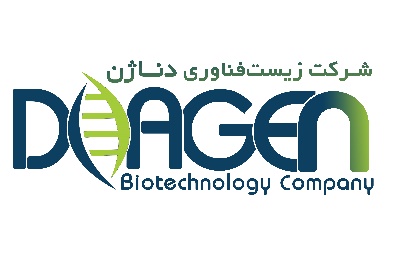 اطلاعات فردینام و نام خانوادگی: تاریخ تولد: 
شهر محل سکونت:
تلفن تماس: 
شماره یا آیدی تلگرام: 
آدرس ایمیل: اطلاعات تحصیلیآخرین مقطع تحصیلی (ضمن تحصیل): 
رشته تحصیلی: 
سنوات مجاز باقی مانده از تحصیل در مقطع کنونی:دانشگاه محل تحصیل: 
آزمایشگاه محل کار:  اطلاعات تکمیلیسابقه هرگونه فعالیت مرتبط با فروش: دسترسی به محیط مجازی (گروه‌های دانشجویی، اطلاع رسانی و ...): دارم/ندارم(در صورت دسترسی به محیط مجازی تعداد تقریبی هریک از پلتفرم ها را بنویسید)  پس از تکمیل فرم، فایل به کارشناس شرکت در تلگرام به شماره ۰۹۰۴۵۴۹۱۵۰۰ و یا از طریق ایمیل به آدرس dnagen.bc@gmail.com ارسال نمایید.